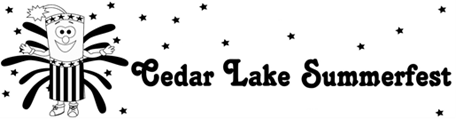 NOMINATION FOR TEEN OF THE YEAR (AGES 13 TO 19)Nomination must be a Cedar Lake resident to receive this award. Mail nomination: Cedar Lake Summerfest, Citizen of the Year, PO BOX 188, Cedar Lake, Indiana 46303
Submit by Monday June 19, 2023.
Nomination____________________________________________________________________Address____________________________________________ Phone_____________________List present clubs, community service, and accomplishments.
__________________________________________________________________________________________________________________________________________________________________________________________________________________________________________________________________________________________________________________________________________________________________________________________________________________________________________________________________________________________________________________________________________________________________________________________________________________________________________________________________________________________________________________________________________________________________________________________________________________________________________________________________________________________List past clubs, community service, and accomplishments.
__________________________________________________________________________________________________________________________________________________________________________________________________________________________________________________________________________________________________________________________________________________________________________________________________________________________________________________________________________________________________________________________________________________________________________________________________________________________________________________________________________________________________________________________________________________________________________________________________________________________________________________________________________________________You may use additional sheets of paper.
Your name_____________________________________ Phone__________________________